Pracovní list: Emoce Láska________________________________________________________Sebeláska__________________________________________  __________________________________________ __________________________________________ __________________________________________ __________________________________________ __________________________________________ __________________________________________ __________________________________________ __________________________________________ __________________________________________ Co cítím, když mám někoho rád/a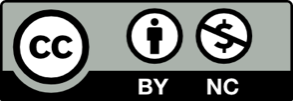 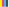 